Муниципальное автономное общеобразовательное учреждение «Основная общеобразовательная школа с. Акинфиево»                                                                                                                                                   Утверждаю:                                                                                                                             Директор МАОУ «ООШ с. Акинфиево»                                                                                                                                        _____________ Т.Г.ВолгинаПриказ ______________________гПрофилактикадорожно-транспортного травматизма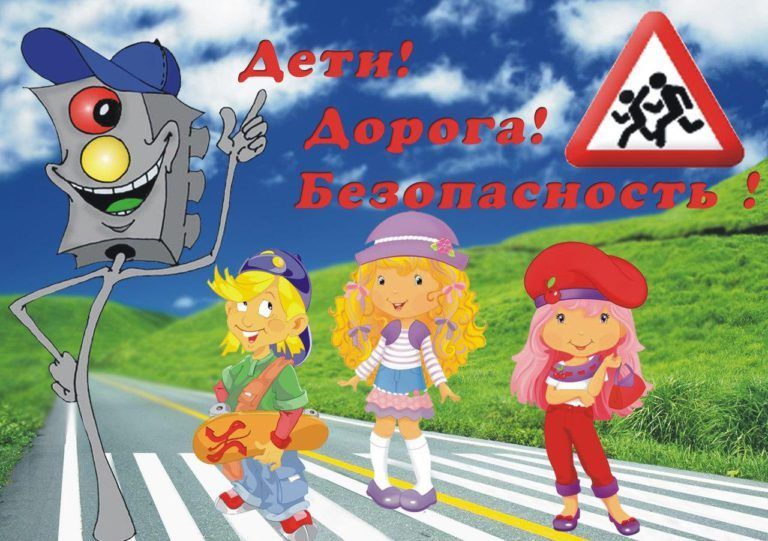 Тема: «Формирование у обучающихся навыков безопасного поведения через ознакомления с правилами дорожного движения».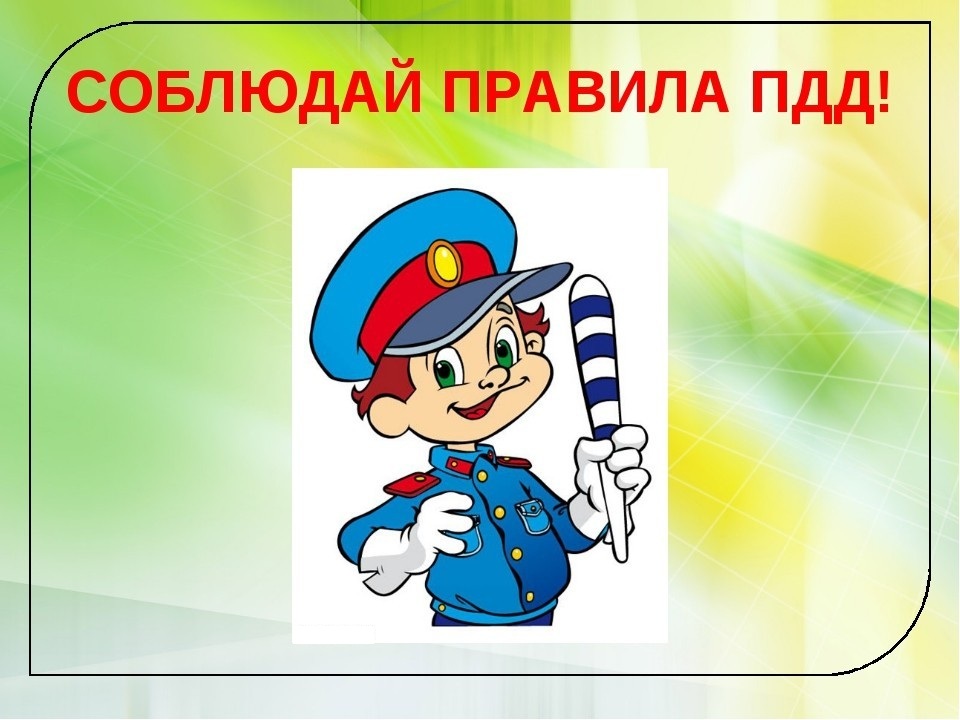 Классный руководитель:Никифорова Алла Анатольевна Перспективное планирование деятельности по самообразованиюна 2023-2024 учебный годРабота с детьми на 2023 -2024 учебный годРабота с родителями на 2023-2024 учебный год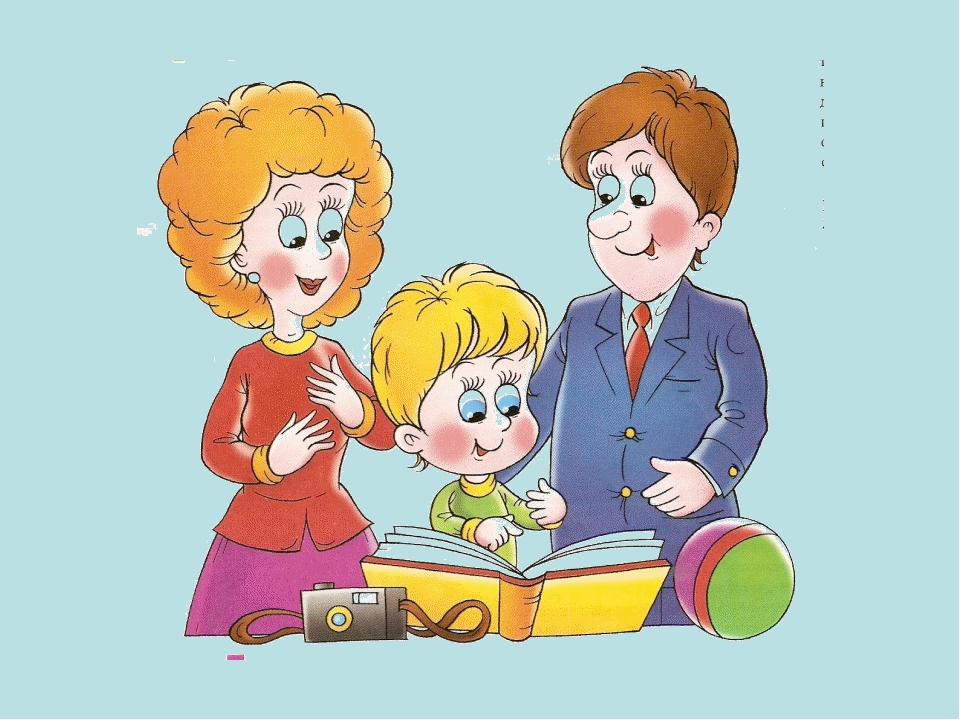 МесяцСодержание работыПрактический выходСентябрь1.Изучение  методической литературы.2. Самоанализ педагогов «Что я знаю о ПДД».1. авторы:Авдеева Н.Н., Князева О.Л., Стеркина Р.Б. М. Основы безопасности детей  школьного возраста.  2. Картотека подвижных игр для ознакомления детей с правилами дорожного движения.3.Составление перспективного плана работы с детьми, с  родителями.Октябрь1.Изучение  методической литературы.1.Федеральный закон "О безопасности дорожного движения" от 10.12.1995 N 196-ФЗ.                            2.Подбор книг и иллюстраций по ПДДНоябрь1.Изучение  методической               литературы.2. Подготовка выступления по теме «Научи  соблюдать ПДД».1.Изготовление дорожных знаков.2.Участие в работе «круглого стола»: выступление «Научи  соблюдать ПДД».НоябрьАпрель1.Работа с детьми 2.Знакомство с темой по средствам информации (беседы, ООД, проектная деятельность, целевые прогулки, чтение произведений, стихов, просмотр мультфильмов, загадки).  1.Картотека бесед по ПДД.2.Разработка конспектов занятий по ПДД.3.Подбор литературы для чтения детям.4.Разработка презентаций по ПДД.5.Разработка картотек игр по ПДДСентябрь-майРабота с родителями.   Подбор материала для родителей (консультации,рекомендации ,анкетирование.)1.Аналитическая справка по анкетированию.2.Папки-передвижки.3. Буклеты для родителей.4.Викторина  «Правила дорожные верные, надежные!»МайДиагностические исследования Отчет по проделанной работеОтчет по теме самообразованияМЕСЯЦРАБОТА С обучающимися начальной школыСентябрь1. Диагностика  2.Просмотр и обсуждение мультфильма «Азбука безопасности на дороге» (серия «Уроки тетушки Совы»). Цель: запомнить правила дорожного движения. 3.Отгадывание загадок по ПДД.  4.Сюжетно-ролевая игра «Шофер». Цель: Закрепить знания детей о профессии «шофера».                                                                           5.Беседа: пассажирский транспорт.Цель: закреплять умения различать разные виды пассажирского транспорта транспорт.ЭЛЕКТРОННЫЙ ИНТЕРАКТИВНЫЙ КУРС ПО БДД. 1–4 КЛАСС Октябрь1.Знакомство с устройством дороги: проезжая часть, тротуар.2.Рассматривание сюжетных картинок по теме «Дорога».  Цель: закрепить навыки поведения на дороге.3.Сюжетно-ролевая игра «Автобус» Цель: учить правильно вести себя в общественном транспорте.                                                        4.Подвижная игра «Красный, желтый, зеленый». Цель: развивать умение ориентироваться в пространстве.                                                           5. Беседа: «Какие правила следует соблюдать при переходе дороги»ЭЛЕКТРОННЫЙ ИНТЕРАКТИВНЫЙ КУРС ПО БДД. 1–4 КЛАСС Ноябрь1.Чтение художественной литературыКривицкая А. «Тайны дорожных знаков»;                                                                   2.Подвижная игра «Воробушек и автомобиль».Цель: развивать у детей умение ориентироваться в пространстве.                                              3.Аппликация «Наш друг светофор».  4.Сюжетно-ролевая игра «Автобус». Цель: закреплять знания об автобусе, его назначении.Декабрь1.Беседа:«Какие правила следует соблюдать при переходе дороги»,
2.Чтение стихов про знаки дорожного движения.                                        3.Дидактическая игра «Запоминайка». Цель: развитие памяти и внимания.                                                                                           4.Сюжетно-ролевая игра«Волшебный светофор».                                                                                               5. Рисование «Пешеходный переход».Цель: стимулировать детей к передаче в своих работах впечатления.Январь1.Дидактическая игра «Найди дорожный знак».2.Чтение А.Тюняева «Правила дорожного движения». Цель: воспитывать желание соблюдать правила дорожного движения.                                                                                          3.Игра «Починим светофор» - закрепить порядок цветов в светофоре.4.Проблемная ситуация «Сломался светофор. Как безопасно перейти дорогу».                                                                                                    5.Беседа: «Опасности на зимней дороге »ЭЛЕКТРОННЫЙ ИНТЕРАКТИВНЫЙ КУРС ПО БДД. 1–4 КЛАСС Февраль1.Беседа с детьми «Что обозначают сигналы светофора»        2.Чтение стихотворения Мигуновой Н.А. «Светофор»            3.Игровая ситуация: «Авария на дороге».                                                                                                4.Рисование « Дорожные знаки».                                            5.Сюжетно-ролевая игра «Пешеходный переход».Март1.ООД «Знай и выполняй правила уличного движения».         2.Чтение Иванов А. «Как неразлучные друзья дорогу переходили».     3.Лепка «пешеходный переход». 4.Сюжетно-ролевая игра «Водители и пешеходы». Цель: Учить детей взаимодействовать друг с другом, согласовывать свои действия с определенными правилами, закрепить правила дорожного движения для водителей и пешеходов. 5.Беседа:«Почему нельзя играть на тротуаре?»ЭЛЕКТРОННЫЙ ИНТЕРАКТИВНЫЙ КУРС ПО БДД. 1–4 КЛАСС Апрель1.Просмотр мультфильмов «Светофор», «Учим правила дорожного движения».                                                                                          2.Чтение Дорохов А. «Подземный ход», «Заборчик вдоль тротуара», «Шлагбаум». Цель: закреплять знания ПДД.                                                                                         3.Подвижная игра «Ловкий пешеход». Цель: развивать ловкость, действовать по сигналу.                                                                 4.Беседа «О перекрестке. Какие они бывают».Май1.Просмотр презентации « Мультик для детей. «Какие бывают дорожные знаки».                                                                              2.Беседа «Что вы знаете о работе инспекторов ГИБДД».
3.Подвижная игра «Запрещается-разрешается»4.Загадывание загадок о транспорте. Цель: вспомнить какие виды транспорта бывают их назначение.                                                        5.ДиагностикаЭЛЕКТРОННЫЙ ИНТЕРАКТИВНЫЙ КУРС ПО БДД. 1–4 КЛАСС июнь1.Отгадывание загадок по ПДД.  2.Сюжетно-ролевая игра «Шофер». Цель: Закрепить знания детей о профессии «шофера».                                                                           3.Беседа: пассажирский транспорт.Цель: закреплять умения различать разные виды пассажирского транспорта транспорт..Чтение художественной литературыКривицкая А. «Тайны дорожных знаков»;                                                                   2.Подвижная игра «Воробушек и автомобиль».Цель: развивать у детей умение ориентироваться в пространстве.                                              3.Аппликация «Наш друг светофор».  4.Сюжетно-ролевая игра «Автобус». Цель: закреплять знания об автобусе, его назначенииМЕСЯЦРАБОТА С РОДИТЕЛЯМИСентябрьАнкетирование родителей.                                                                                    Памятка родителей «Азбука дорожной безопасности»ОктябрьПамятка для родителей и детей «Правила юного пешехода» НоябрьБеседа с родителями «Зачем в машине детское кресло?» (привести статистику случаев гибели  детей в ДТП).ДекабрьКонсультация «Внимание дорога»ЯнварьФотовыставка «Мой ребенок в автокресле - значит он в безопасности»ФевральПамятка родителям «Как обучить ребёнка правилам поведения на улице»МартРекомендации для родителей «Школа безопасности»АпрельВикторина  «Правила дорожные верные, надежные!»МайБеседа «Ребенок и велосипед»